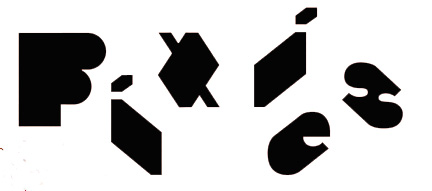 FOR IMMEDIATE RELEASE PIXIES ANNOUNCE SPECIAL FOUR-DATE U.S. OCTOBER RUN LOS ANGELES, CA - Tuesday, June 14, 2022 - After being benched for nearly two years due to COVID, Pixies are making up for lost time, first with a massive global tour that kicks off in earnest on June 22, followed by the September 30 release of their brand new album, Doggerel (BMG).    While the tour kick-off will take the band to the UK, Europe, South America, Japan, Australia and New Zealand, today Pixies announce four special, intimate-venue-concerts set for the U.S. in October.  As is the Pixies’ "standard,” the band will draw from their extensive catalogue to perform a different set every night, with each song determined just before its first note is played.   Attendees can expect the band to perform not only some of the most beloved Pixies songs, but also, for the first time in America, new tracks from Doggerel).Dates are below, and tickets go on sale this Friday, June 17; go HERE for all ticket purchasing information.OCTOBER 1  SOMA, San Diego, CA 2  House of Blues, Anaheim, CA 3  The Wiltern, Los Angeles, CA 5  Terminal 5, New York, NY*     *     *ABOUT THE PIXIES:Pixies have been acclaimed as the most influential, pioneering band of the late 80s alt/rock movement, having served as a major influence for artists like Nirvana, Pearl Jam, Radiohead, the Strokes, Weezer, and many more.  And today, a whole new generation of music fans has been discovering and embracing the band’s “loudquietloud” signature sound.  Quirky, catchy melodies have always been Pixies’ calling card; seven genre-defining studio albums, including the Gold-certified Surfer Rosa, and the iconic Platinum Doolittle, considered one of the all-time, quintessential alt/rock albums.  Sell-out crowds all over the globe, Pixies’ live shows are unadulterated magic, simultaneously electrifying and lo-fi.  Seventy-five minutes of the band playing anything they want, in whatever order they want, the classics and the new gems.  And no two Pixies shows are ever the same. (continue HERE...)U.S. Media Contact:Heidi Ellen Robinson-Fitzgeraldherfitzgerald@outlook.com818-705-1267